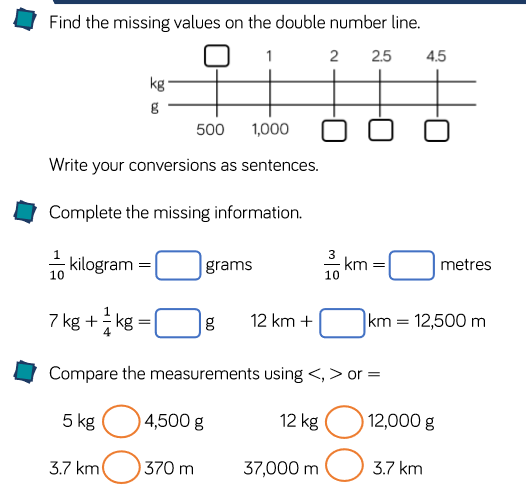 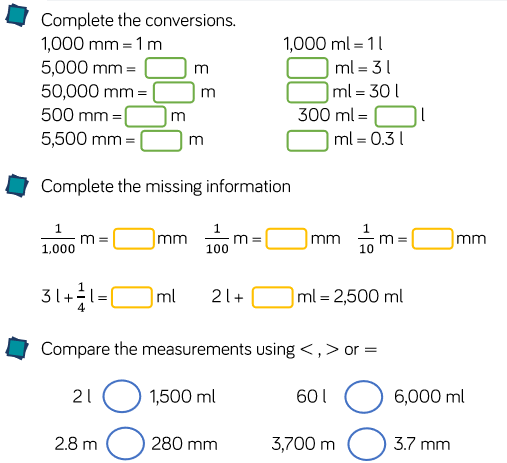 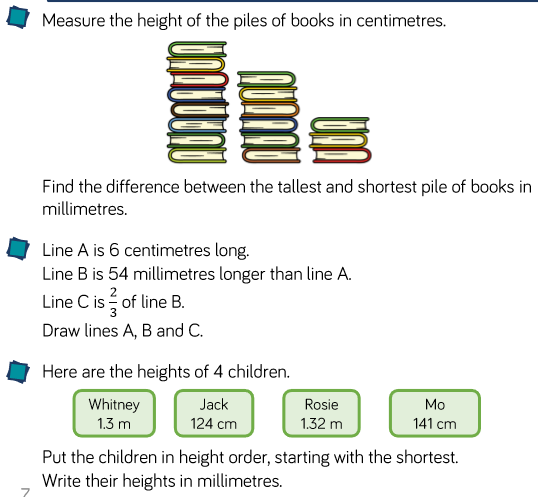 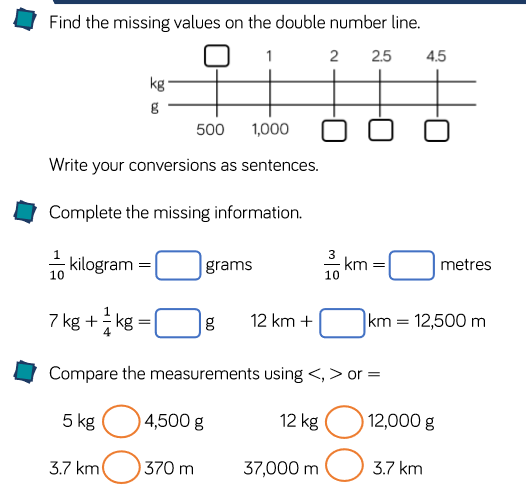 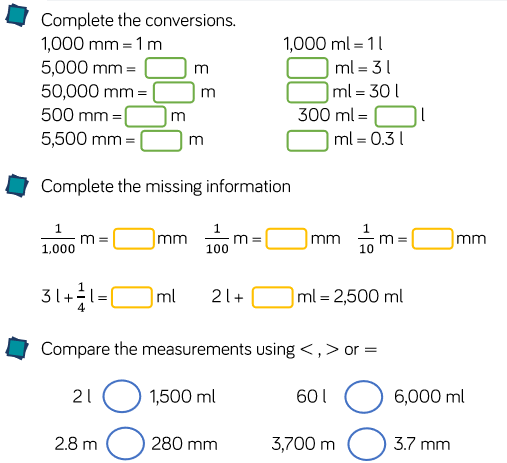 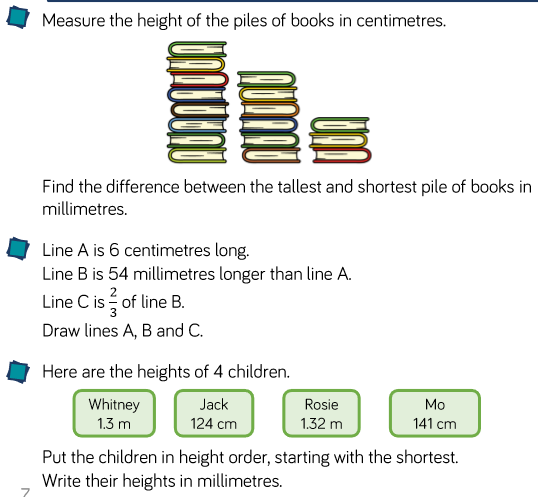 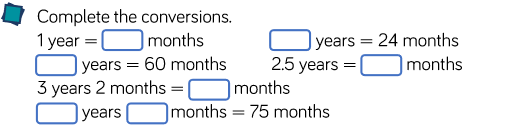 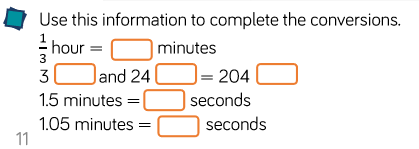 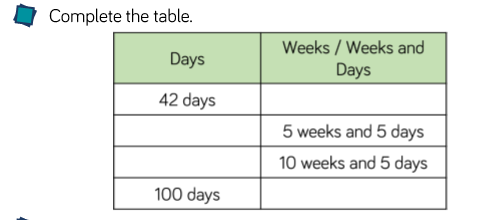 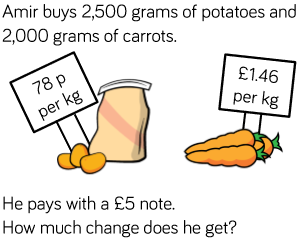 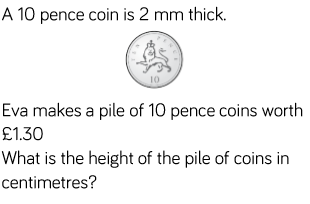 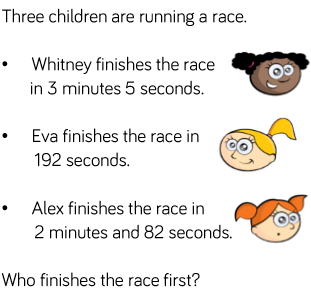 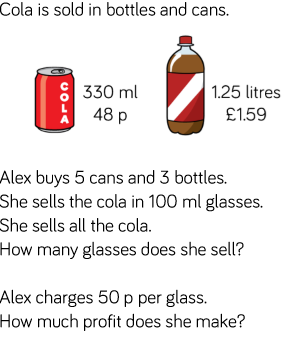 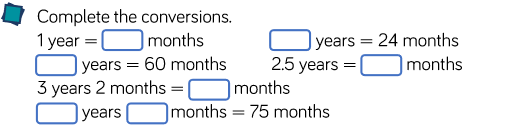 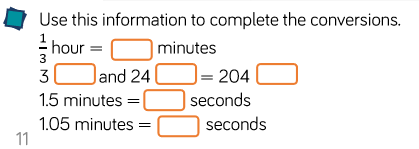 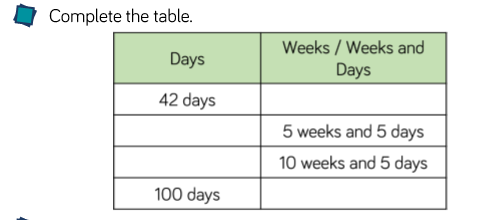 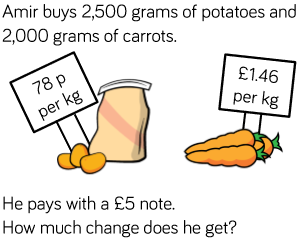 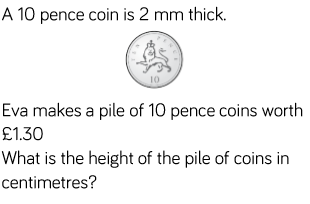 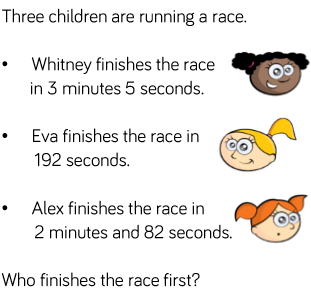 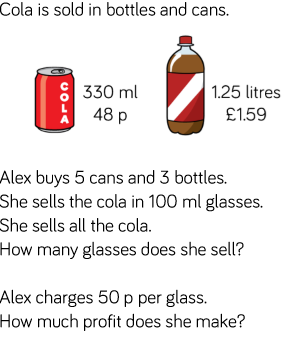 Maths Home Learning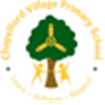 MeasureYear 5 Learning Booklet